Всероссийские проверочные работы (ВПР): тест на качество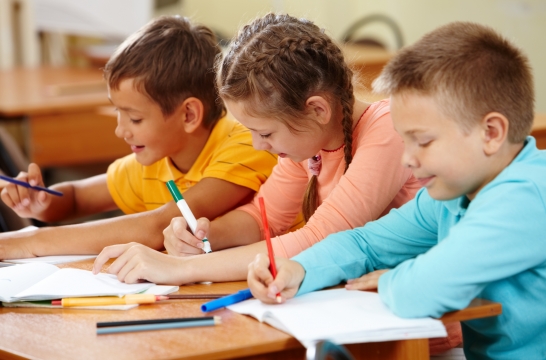 В 2016-2017 учебном году число школьников, которые будут писать Всероссийские проверочные работы, увеличилось: Рособрнадзор предложил проверить знания и в 11-х классах. 

В 11-х классах проводится апробация Всероссийских проверочных работ, участие школ – добровольное. Более того, добровольно участвуют и сами ученики. На выбор им предоставляется пять предметов, и задания не похожи на КИМы, по которым они готовятся к ЕГЭ. 	Федеральный институт педагогических измерений (ФИПИ) опубликовал образцы и описания Всероссийских проверочных работ (ВПР) для 11 классов по биологии, географии, истории, химии и физике.  Содержание и уровень заданий ВПР для 11 класса учитывают то обстоятельство, что выполнять эти работы предстоит выпускникам, не планирующим сдавать ЕГЭ по соответствующему предмету. Поэтому в ВПР будут включены для проверки наиболее значимые и важные для общеобразовательной подготовки выпускников элементы по каждому учебному предмету, в том числе необходимые каждому гражданину знания по истории России, представления о здоровом и безопасном образе жизни, представления о природных процессах и явлениях. Приоритет отдается заданиям со свободным ответом в виде числа, слова, нескольких слов, заданиям с развернутым ответом, в которых необходимо написать связный текст из нескольких предложений. Широко используются контекстные задания, в которых часть информации, необходимой для ответа на вопрос, приводится в тексте задания. При выполнении ВПР разрешается использовать различные справочные материалы (например, атласы по географии, справочные таблицы по физике и химии). Все ВПР рассчитаны на выполнение в течение 90 минут. Содержание ВПР базируется на ФК ГОС среднего общего образования и по отдельным предметам частично включает материал основной школы (например, вопросы по географии России, вопросы из раздела «Человек и его здоровье» по биологии).Проекты образцов вариантов и описания ВПР для 11 классов прошли экспертное обсуждение и получили положительные отзывы от ассоциаций учителей и преподавателей биологии, географии, истории, химии и физики. ВПР в 2017 году будут проведены для выпускников 11 классов в режиме апробации. Согласно расписанию, утвержденному Рособрнадзором, они пройдут с 25 апреля по 18 мая 2017 года. Проведение ВПР организовано с целью формирования единого образовательного пространства в Российской Федерации. Варианты контрольных работ и система оценивания разрабатываются на федеральном уровне и должны дать возможность оценить учебные результаты школьников по единым критериям. Результаты ВПР не будут учитываться при выставлении годовых отметок по предметам или при получении аттестата о среднем общем образовании. Участие школ в проведении ВПР в 11 классе не является обязательным, такое решение будет принимать сама образовательная организация.